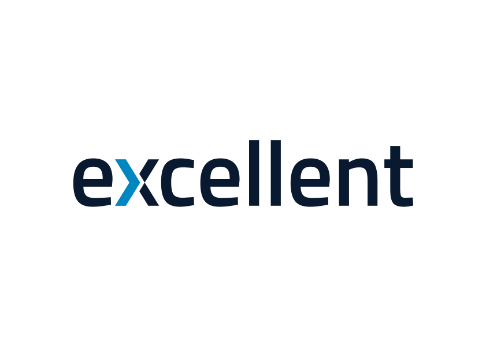 Akts par savstarpējo norēķinu salīdzināšanu uz «F_STARTDATE»Datums	«F_DATUM»Salīdzinot minēto uzņemumu savstarpējos norēķinus un pārbaudot apgrozījumu par periodu «F_PERIOD» konstatējam sekojošo sākuma saldo, apgrozījumu un beigu saldo EUR: Lūdzam Jūs 10 dienu laikā šo aktu izskatīt, parakstīt un atsūtīt uz e-pastu: «F_EGENEMAIL»Ja apstiprinajums norādītajā termiņā netiks saņemts, uzskatīsim, ka piekrītat mūsu datiem un pretenzijas par to netiks celtas. Ja mūsu uzrādītais atlikums nesaskan ar Jūsu grāmatvedības datiem, lūdzam norādīt starpību un attiecīgo pamatojuma dokumentu numuru un datumu.Piegādātājs:«F_EGETNAMN»Reģ.Nr.:«F_EGETORGNR»Jur.adress«F_EGENADRESS»Tālrunis:«F_EGENTEL»Klients:«F_KUNDNAMN»Reģ.Nr.:«F_REGNUMBER1»Jur.adress«F_ADRESS»Saskaņā ar «F_EGETNAMN»datiemSaskaņā ar «F_EGETNAMN»datiemSaskaņā ar «F_KUNDNAMN»datiemSaskaņā ar «F_KUNDNAMN»datiemDebetsKredītsDebetsKredītsSākuma atlikums«F_STARTBALDEBIT»«F_STARTBALCREDIT»Apgrozījums«F_DEBETPERIOD»«F_CREDITPERIOD»Beigu atlikums«F_AGEDTOTALONDATEDEBIT»«F_AGEDTOTALONDATECREDIT»«F_EGETNAMN»«F_KUNDNAMN»GrāmatvedeGrāmatvedeVārds UzvārdsVārds UzvārdsParakstsParaksts